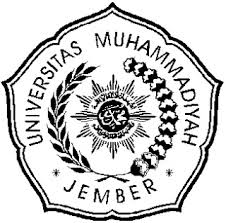 RANCANGAN PEMBELAJARAN SEMESTERMATA KULIAH: KETAHANAN PANGANKODE: AB2.11Oleh:Fefi Nurdiana Widjayanti, S.P. M.P.NIP.197603052005012002NIDN.0005037602UNIVERSITAS MUHAMMADIYAH JEMBERFAKULTAS PERTANIANPROGRAM STUDI AGRIBISNISTAHUN 2017Penentuan Capaian PembelajaranMatakuliah : Ketahanan PanganPenentuan Kemampuan Akhir yang direncanakan dan IndikatorMata Kuliah			: Ketahanan PanganCapaian Pembelajaran		: Menerapkan konsep dan peran ketahanan pangan dan                                                    merespon permasalahan dalam bidang ketahanan pangan  Analisis Instruksional (Pemetaan Kompetensi)PETA KOMPETENSIMATA KULIAHPERENCANAAN PENILAIANPROGRAM STUDI			:	AGRIBISNIS		MATA KULIAH			:	KETAHANAN PANGANKODE MATA KULIAH		:	AB2.11SKS					:	2SEMESTER				:	6MATA KULIAH PRASYARAT	:	-DOSEN PENGAMPU		:	FEFI NURDIANA WIDJAYANTI, S.P., M.PCAPAIAN PEMBELAJARAN	:           MENERAPKAN KONSEP DAN PERAN                                                                         KETAHANAN PANGAN DAN  MERESPON                                                                          PERMASALAHAN DALAM BIDANG                                                                         KETAHANAN KISI-KISI TES OBJEKTIFProgram Studi		: AGRIBISNISMata Kuliah			: Ketahanan PanganSemester/Tahun Testing	: 6/2018Tipe Tes			: Tes TulisJumlah Butir Soal		: 60 butir ( 30 soal UTS, 30 soal UAS )KISI-KISI TES URAIANProgram Studi		: AGRIBISNISMata Kuliah			: Ketahanan PanganSemester/Tahun Testing	: 6/2018Tipe Tes			: Tes TulisJumlah Butir Soal		: 10 butir ( 5 soal UTS, 5 soal UAS )Contoh Soal (UTS)Jawablah pertanyaan berikut dengan cermat1a.  Apa yang dimaksud dengan Alternatif  Usaha untuk Ketahanan Pangan?b.   Sebutkan Tantangan dan Masalah dalam Ketahanan Pangan! 2a. Jelaskan tentang fungsi pangan di Indonesia?b.   Jelaskan tentang Strategi ketahanan pangan di Indonesia?3.   Jelaskan tentang pangan berbasis sumber daya lokal? 4.   Jelaskan tentang apa itu  potensi krisis pangan ?5.   Jelaskan bagaimana pola konsumsi masyarakat Indonesia?Pedoman PenskoranContoh Soal ( UAS )Jawablah Pertanyaan berikut dengan jelas.1a  Jelaskan tentang pangan fungsional di Indonesia ?b.   Apakah yang anda ketahui tentang pangan tradisional yang  fungsional?2a. Jrelaskan tentang penerapan pertanian berkelanjutan untuk meningkatkan ketahanan pangan?  b.  Jelaskan tentang pertanian berkelanjutan dan ketahanan pangan?  c.  Jelaskan tentang ketahanan pangan lokal?  d.  Jelaskan tentang peluang bisnis di bidang ketahanan pangan?3a.  Jelaskan tentang perubahan iklim : sebab, dampak dan tanggapan pada pertanian?  b.  Jelaskan tentang  langkah-langkah yang tepat bagi pertanian untuk mengantisipasi        perubahan iklim ?4a. Jelaskan tentang Pemberdayaan petani.?  b. Jelaskan tentang  kebijakan produksi pangan?  c. Jelaskan tentang  kebijakan distribusi (peredaran pangan)?Pedoman PenskoranRENCANA PEMBELAJARAN SEMESTER (RPS)	PROGRAM STUDI			: AGRIBISNIS	NAMA MATA KULIAH		: KETAHANAN PANGAN	KODE MATA KULIAH		: AB2.11 	SKS					: 2	SEMESTER				: 6		MATA KULIAH PRASYARAT	: -		DOSEN PENGAMPU		: FEFI NURDIANA WIDJAYANTI, SP. MPCAPAIAN PEMBELAJARAN	: MENERAPKAN KONSEP DAN PERAN KETAHANAN PANGAN DAN                                                    		              MERESPON PERMASALAHAN DALAM BIDANG KETAHANAN PANGAN   III. REFERENSI Natawidjaya, Ronnie S. (2001), "Dinamika Pasar Beras Domestik", dalam Suryana,                Achmad dan Sudi MardiantoSimatupang, Pantjar (2000)," Anatomi Masalah Produksi Beras Nasional dan Upaya                   Mengatasinya", makalah, Seminar Nasional "Perspektif Pembangunan Pertanian dan                    Kehutanan Tahun 2001 ke Depan", Bogor: Pusat Penelitian Sosial Ekonomi Pertanian.Sindhunata (2006), Dari Pulau Buru ke Venezia, Jakarta: Penerbit Buku kompas.Suntoro (2000), "Pertanian Indonesia, Masih Kesulitan Penuhi Kebutuhan Pangan Penduduk", Pandangan, Business News,Surono, S. (2001), ”Perkembangan produksi dan kebutuhan impor beras serta kebijakan                   pemerintah untuk melindungi petani”, dalam A. Suryana dan Sudi Mardianto (penyunting),                   Bunga Rampai Ekonomi Beras, Jakarta: LPEM-FEUI.Suryana, A., Sudi Mardianto, dan Mohamad Ikhsan (2001), "Dinamika Kebijakan Perberasan Nasional: Sebuah Pengantar",Suryopratomo (2008), ”Krisis Pangan. Ekspor Beras dan Harga Pembelian Pemerintah”, Kompas, Bisnis.Tambunan, Tulus Tahi Hamonangan (2008), Pembangunan Ekonomi dan Utang Luar Negeri, Jakarta: PT. Rajagrafindo Persada .RENCANA PELAKSANAAN PEMBELAJARAN IMata  kuliah		: Ketahanan PanganCapaian		: Menerapkan konsep dan peran ketahanan pangan dan  merespon  Pembelajaran               permasalahan dalam bidang ketahanan pangan  Kemampuan Akhir	: Mahasiswa dapat paham tentang pengetahuan pengertian Ketahanan   yang direncanakan      Pangan, Kedaulatan Pangan, peran pembangunan ketahanan pangan,                                         Faktor-faktor yang berpengaruh pada sistem Ketahanan Pangan,                                         Tantangan dan Masalah dalam Ketahanan Pangan, Alternatif Usaha                                        untuk Ketahanan PanganAlokasi Waktu	: 2 x 50Indikator		: Mahasiswa mampu Menyebutkan pengertian Ketahanan PanganMenyebutkan pengertian Kedaulatan PanganMenyebutkan peran pembangunan ketahanan panganMenyebutkan Faktor-faktor yang berpengaruh pada sistem            Ketahanan PanganMenyebutkan Tantangan dan Masalah dalam Ketahanan PanganMenyebutkan Alternatif Usaha untuk Ketahanan PanganLangkah Kegiatan	: RENCANA PELAKSANAAN PEMBELAJARAN IIMata  kuliah		:  Ketahanan PanganCapaian		:  Menerapkan konsep dan peran ketahanan pangan dan  merespon  Pembelajaran               permasalahan dalam bidang ketahanan pangan  Kemampuan Akhir	:  Mahasiswa dapat menjelaskan ketahanan pangan yang direncanakan      Alokasi Waktu	: 2 x 50Indikator		: Mahasiswa mampu Memahami ketahanan pangan Memahami fungsi pangan di Indonesia Memahami ketahanan pangan di Indonesia dewasa iniMemahami Masalah dan Tantangan ketahanan pangan di IndonesiaMemahami Strategi ketahanan pangan di IndonesiaMemahami Program ketahanan pangan di Indonesia Langkah Kegiatan	: RENCANA PELAKSANAAN PEMBELAJARAN IIIMata  kuliah		:  Ketahanan PanganCapaian		:  Menerapkan konsep dan peran ketahanan pangan dan  merespon  Pembelajaran               permasalahan dalam bidang ketahanan pangan  Kemampuan Akhir	:  Mahasiswa dapat menjelaskan ketahanan pangan yang direncanakan      Alokasi Waktu	: 2 x 50Indikator		: Mahasiswa mampu Memahami ketahanan pangan di Indonesia Memahami masalah pangan di Indonesia (Tinjauan Sejarah)Memahami kondisi ketahanan pangan di IndonesiaMemahami Ketergantungan ImporMemahami faktor-faktor utama penentu ketahanan panganMemahami pangan berbasis sumber daya lokal            Langkah Kegiatan	: RENCANA PELAKSANAAN PEMBELAJARAN IVMata  kuliah		:  Ketahanan PanganCapaian		:  Menerapkan konsep dan peran ketahanan pangan dan  merespon  Pembelajaran               permasalahan dalam bidang ketahanan pangan  Kemampuan Akhir	:  Mahasiswa dapat menjelaskan kerawanan pangan di Indonesia yang direncanakan      Alokasi Waktu	: 2 x 50Indikator		: Mahasiswa mampu Memahami tentang kerawanan pangan di IndonesiaMemahami tentang yang  mempengaruhi Indonesia sehingga dihantui kerawanan panganMemahami tentang penyebab kerawanan panganMemahami cara pola konsumsiMemahami tentang perencanaan gizi dalam keluargaMemahami tentang potensi krisis pangan                                              Langkah Kegiatan	: RENCANA PELAKSANAAN PEMBELAJARAN VMata  kuliah		:  Ketahanan PanganCapaian		:  Menerapkan konsep dan peran ketahanan pangan dan  merespon  Pembelajaran               permasalahan dalam bidang ketahanan pangan  Kemampuan Akhir	:  Mahasiswa dapat menjelaskan kerawanan pangan di Indonesia yang direncanakan      Alokasi Waktu	: 2 x 50Indikator		: Mahasiswa mampu Memahami tentang kerawanan pangan di IndonesiaMemahami tentang yang  mempengaruhi Indonesia sehingga dihantui kerawanan panganMemahami tentang penyebab kerawanan panganMemahami cara pola konsumsiMemahami tentang perencanaan gizi dalam keluargaMemahami tentang potensi krisis pangan                                              Langkah Kegiatan	: SATUAN ACARA PERKULIAHAN (SAP- II)Mata  kuliah	: Ketahanan PanganBobot SKS	: 2 sks Bidang Ilmu	: PertanianFak/Prodi	: Agribisnis/PertanianKode Kuliah	: AB2.11Minggu Ke	:  2 dan 3          1. Ketahanan PanganContoh Pertanyaan :1. Apakah yang anda ketahui tentang fungsi pangan di Indonesia?2. Apa yang anda ketahui tentang ketahanan pangan di Indonesia Dewasa ini?3. Apakah anda mengetahui tentang Masalah dan Tantangan ketahanan pangan di Indonesia?4. Apakah anda mengetahui tentang Strategi ketahanan pangan di Indonesia?5. Apakah anda mengetahui tentang Program ketahanan pangan di Indonesia?SATUAN ACARA PERKULIAHAN (SAP- III)Mata  kuliah	: Ketahanan PanganBobot SKS	: 2 sks Bidang Ilmu	: PertanianFak/Prodi	: Agribisnis/PertanianKode Kuliah	: AB2.11Minggu Ke	:  4 dan 5	                        2. Ketahanan Pangan Di IndonesiaContoh Pertanyaan :Apakah yang anda ketahui tentang masalah pangan di Indonesia (Tinjauan Sejarah)?Apa yang anda ketahui tentang kondisi ketahanan pangan di Indonesia?Apakah anda mengetahui tentang Ketergantungan Impor?Apakah anda mengetahui tentang faktor-faktor utama penentu ketahanan Pangan?Apakah anda mengetahui tentang faktor-faktor utama penentu ketahanan Pangan?Apa yang anda ketahui tentang pangan berbasis sumber daya lokal?  SATUAN ACARA PERKULIAHAN (SAP- IV)Mata  kuliah	: Ketahanan PanganBobot SKS	: 2 sks Bidang Ilmu	: PertanianFak/Prodi	: Agribisnis/PertanianKode Kuliah	: AB2.11Minggu Ke	:  6 dan 7		           3. Kerawanan Pangan di IndonesiaContoh Pertanyaan :Apakah yang anda ketahui tentang kerawanan pangan di Indonesia?Apa yang anda ketahui tentang apa saja  yang  mempengaruhi Indonesia sehingga dihantui kerawanan pangan?Apakah anda mengetahui tentang apa saja penyebab kerawanan pangan?Apakah anda mengetahui tentang cara  pola konsumsi?Apakah anda mengetahui tentang bagaimana perencanaan gizi dalam Keluarga?Apakah yang anda ketahui tentang potensi krisis pangan?SATUAN ACARA PERKULIAHAN (SAP- V)Mata  kuliah	: Ketahanan PanganBobot SKS	: 2 sks Bidang Ilmu	: PertanianFak/Prodi	: Agribisnis/PertanianKode Kuliah	: AB2.11Minggu Ke	:  8 		4. Keamanan Pangan di IndonesiaContoh Pertanyaan :Apakah yang anda ketahui tentang Keamanan Pangan di Indonesia?Apa yang anda ketahui tentang konsumen dan keamanan Pangan?Apakah anda mengetahui tentang konsumsi makanan?Apakah anda mengetahui tentang bagaimana pola konsumsi masyarakat IndonesiaApakah anda mengetahui tentang masalah keamanan pangan?SATUAN ACARA PERKULIAHAN (SAP- VI)Mata  kuliah	: Ketahanan PanganBobot SKS	: 2 sks Bidang Ilmu	: PertanianFak/Prodi	: Agribisnis/PertanianKode Kuliah	: AB2.11Minggu Ke	:  9 dan 10 		     5 . Pangan Fungsional Di IndonesiaContoh Pertanyaan :1. Apakah yang anda ketahui tentang pangan fungsional di Indonesia ?2. Apa yang anda ketahui tentang pandangan umum terhadap pangan? 3. Apakah yang anda ketahui tentang apa itu pangan fungsional?4. Apakah yang anda ketahui tentang sifat penting dan penggolongan Pangan?5. Apakah yang anda ketahui tentang persyaratan pangan fungsional?6. Apakah yang anda ketahui tentang pangan tradisional yang  fungsional?SATUAN ACARA PERKULIAHAN (SAP- VII)Mata  kuliah	: Ketahanan PanganBobot SKS	: 2 sks Bidang Ilmu	: PertanianFak/Prodi	: Agribisnis/PertanianKode Kuliah	: AB2.11Minggu Ke	:  11 dan 12   	               6. Penerapan Pertanian Berkelanjutan Untuk                                                                     Meningkatkan Ketahanan PanganContoh Pertanyaan :Apakah yang anda ketahui tentang penerapan pertanian berkelanjutan untuk  meningkatkan ketahanan pangan?2.   Apa yang anda ketahui tentang pertanian berkelanjutan suatu keniscayaan?            3.   Apakah anda mengetahui tentang dampak pertanian  konvensional?            4.   Apakah anda mengetahui tentang agenda 21 komitmen  pertanian berkelanjutan?            5.   Apakah anda mengetahui tentang dampak Pengertian pertanian berkelanjutan?            6.   Apakah anda mengetahui tentang pertanian berkelanjutan dan ketahanan pangan?            7.   Apakah anda mengetahui tentang pendekatan lintas sektor ketahanan pangan?8.   Apakah anda mengetahui tentang departemen pertanian dan pangan?9.   Apakah anda mengetahui tentang ketahanan pangan lokal?          10.   Apakah anda mengetahui tentang peluang bisnis di bidang ketahanan pangan?SATUAN ACARA PERKULIAHAN (SAP- VIII)Mata  kuliah	: Ketahanan PanganBobot SKS	: 2 sks Bidang Ilmu	: PertanianFak/Prodi	: Agribisnis/PertanianKode Kuliah	: AB2.11Minggu Ke	:  13 dan 14		7. Perubahan Iklim Dan Ketahanan PanganContoh Pertanyaan :1. Apakah yang anda ketahui Perubahan iklim dan ketahanan pangan? 2. Apa yang anda ketahui tentang perubahan iklim : sebab, dampak dan tanggapan pada       pertanian?3. Apakah anda mengetahui tentang apakah perubahan iklim itu.?4. Apakah anda mengetahui tentang  apakah penyebab perubahan iklim?5. Apakah anda mengetahui tentang  apa saja dampak utama  perubahan iklim?6. Apakah anda mengetahui tentang  apa dampak perubahan iklim terhadap pertanian?7. Apakah anda mengetahui tentang  siapa saja yang terpengaruh perubahan iklim?8. Apakah anda mengetahui tentang  apa saja yang bisa dilakukan untuk mengatasi perubahan     iklim?9. Apakah anda mengetahui tentang  langkah-langkah yang tepat bagi pertanian ?SATUAN ACARA PERKULIAHAN (SAP- IX)Mata  kuliah	: Ketahanan PanganBobot SKS	: 2 sks Bidang Ilmu	: PertanianFak/Prodi	: Agribisnis/PertanianKode Kuliah	: AB2.11Minggu Ke	:  15 dan 16		8. Pemberdayaan Petani Menjamin Ketahanan PanganContoh Pertanyaan :1. Apakah yang anda ketahui tentang Pemberdayaan petani menjamin ketahanan pangan? 2. Apa yang anda ketahui tentang latar belakang pemberdayaan petani menjamin ketahanan      pangan?3. Apakah anda mengetahui tentang Pemberdayaan petani.?4. Apakah anda mengetahui tentang  cara analisis masalah petani?5. Apakah anda mengetahui tentang  kebijakan Pemberdayaan petani dalam menjamin      ketahanan pangan?6. Apakah anda mengetahui tentang  kebijakan produksi pangan?7. Apakah anda mengetahui tentang  kebijakan distribusi (peredaran pangan)?KONTRAK KULIAH    I.	SILABUS MATA KULIAH                   	a)	Mata  kuliah		: Ketahanan Panganb)	Bobot SKS		: 2 sks c)	Bidang Ilmu		: Pertaniand)	Fak/Prodi		: Agribisnis/Pertaniane)	Kode Mata Kuliah 	: MU-026f)	Semester	   	: 4Capaian Pembelajaran (CP/LO) Mata Kuliah: Mahasiswa mampu memahami ketahanan pangan, kerawanan pangan dan               keamanan pangan di Indonesia. 		2)	Mahasiswa mampu   memahami  pangan fungsional untuk kesehatan yang                                     optimal3)	Mahasiswa mampu memahami penerapan pertanian berkelanjutan untuk              meningkatkan ketahanan pangan.4)	Mahasiswa mampu memahami iklim dan ketahanan pangan.5)	Mahasiswa mampu memahami pemberdayaan petani jamin ketahanan pangan  Diskripsi Mata Kuliah:Mata kuliah Ketahanan Pangan di Fakultas Pertanian prodi Agribisnis  adalah, menguraikan tentang ketahanan pangan, kerawanan pangan dan keamanan pangan di Indonesia, pangan fungsional untuk kesehatan yang optimal , penerapan pertanian berkelanjutan untuk meningkatkan ketahanan pangan di Indonesia, iklim dan ketahanan pangan, dan pemberdayaan petani menjamin ketahanan pangan  di IndonesiaBahan Kajian  : Ketahanan PanganKetahanan Pangan di IndonesiaKerawanan Pangan di IndonesiaKeamanan PanganPangan Fungsional untuk Kesehatan yang OptimalPenerapan Pertanian Berkelanjutan untuk Meningkatkan Ketahanan PanganPerubahan Iklim dan Ketahanan PanganPemberdayaan Petani Jamin Ketahanan Pangan  	IV. EVALUASI (SISTEM PENILAIAN) a.   Penentuan Komponen dan Bobot Penilaian b.   Sistem Penilaian Sistem Penilaian dapat menggunakan : PAP (Penilaian Acuan Patokan) adalah penilaian dengan menggunakan standar nilai Universitas/Fakultas/Prodi bersifat absolute atau mutlak PAN (Penilaian Acuan Normal) adalah penilaian dengan berdasarkan standar  kelulusan kelas yang sifatnya relativePenilaian Keaktifan di kelas dan Attitude merupakan standar penilaian dengan didasarkan Perbuatan, Tindakan, Inisiatif dan Loyalitas.Perbuatan merupakan tingkah laku mahasiswa yang sesuai norma, Tindakan merupakan kesigapan mahasiswa untuk mengatasi masalah, Inisiatif merupakan pemrakarsa dalam menyumbangkan ide kreatif,  Loyalitas merupakan kepatuhan dan kesetiaan mahasiswa.	STRATEGI PEMBELAJARAN Kegiatan pembelajaran didasarkan pada Discovery learning (penemuan)  dan Individual learning (Perorangan)  berbasis Student Centered Learning , sesuai dengan tujuan dan materi yang dipelajari. Dosen dapat menggunakan berbagai metode dan pendekatan dengan lebih menekankan pada keaktifan mahasiswa dalam pembelajaran. Bidang KemampuanDeskripsi Tingkat KemampuanDeskripsi Tingkat Keluasan dan Kerumitan materi keilmuanKognitifMenerapkanKonsep dan Peran Ketahanan PanganAfektifMeresponPermasalahan dalam bidang Ketahanan Pangan NoKemampuan Akhir yang direncanakanIndikatorMateri1Mahasiswa mengetahui, memahami mampu menjelaskan pengertian ketahanan pangan1.1 Menyebutkan pengertian        Ketahanan Pangan.1.    PendahuluanDefinisidan PengertianKetahanan Pangan.1Mahasiswa mengetahui, memahami mampu menjelaskan pengertian ketahanan pangan1.2 Menyebutkan Pengertian        Kedaulatan Pangan1.2  Kedaulatan Pangan1Mahasiswa mengetahui, memahami mampu menjelaskan pengertian ketahanan pangan1.3  Menyebutkan peran       Pembangunan         Ketahanan Pangan1.3  Pembangunan         Ketahanan Pangan1Mahasiswa mengetahui, memahami mampu menjelaskan pengertian ketahanan pangan1.4  Menyebutkan Faktor-       faktor yang berpengaruh         pada sistem Ketahanan         Pangan1.4  Faktor- faktor yang        Berpengaruh pada sistem        Ketahanan Pangan1Mahasiswa mengetahui, memahami mampu menjelaskan pengertian ketahanan pangan1.5  Menyebutkan Tantangan         dan Masalah dalam         Ketahanan Pangan1.5  Tantangan dan Masalah         Dalam Ketahanan         Pangan1Mahasiswa mengetahui, memahami mampu menjelaskan pengertian ketahanan pangan1.6  Menyebutkan Alternatif         Usaha untuk Ketahanan         Pangan1.6  Alternatif Usaha untuk        Ketahanan Pangan2Mahasiswa dapatMenjelaskan ketahanan panganMahasiswa mengetahui, memahami mampu menjelaskan pengertian ketahanan pangan2.1.1 Memahami ketahanan          pangan2.    Ketahanan pangan2Mahasiswa dapatMenjelaskan ketahanan panganMahasiswa mengetahui, memahami mampu menjelaskan pengertian ketahanan pangan2.1 2 Memahami fungsi           pangan di Indonesia 2.1  Fungsi pangan 2Mahasiswa dapatMenjelaskan ketahanan panganMahasiswa mengetahui, memahami mampu menjelaskan pengertian ketahanan pangan2.2    Memahami ketahanan          pangan di Indonesia          dewasa ini2.2  Ketahanan pangan        dewasa ini2Mahasiswa dapatMenjelaskan ketahanan panganMahasiswa mengetahui, memahami mampu menjelaskan pengertian ketahanan pangan2.3    Memahami Masalah              dan Tantangan           ketahanan pangan di           Indonesia2.3  Masalah dan Tantangan        ketahanan pangan di        Indonesia2Mahasiswa dapatMenjelaskan ketahanan panganMahasiswa mengetahui, memahami mampu menjelaskan pengertian ketahanan pangan2.4    Memahami Strategi          ketahanan pangan di          Indonesia2.4  Strategi ketahanan         pangan di Indonesia2Mahasiswa dapatMenjelaskan ketahanan panganMahasiswa mengetahui, memahami mampu menjelaskan pengertian ketahanan pangan2.5    Memahami Program          ketahanan pangan di          Indonesia2.5  Program ketahanan           pangan di Indonesia3Mahasiswa dapat menjelaskan ketahanan pangan di Indonesia3.1.1 Memahami ketahanan          pangan di Indonesia3.     Ketahanan Pangan Di         Indonesia3Mahasiswa dapat menjelaskan ketahanan pangan di Indonesia3.1.2 Memahami masalah          pangan di Indonesia          (Tinjauan Sejarah)3.1. Masalah Pangan Di         Indonesia        (Tinjauan Sejarah)3Mahasiswa dapat menjelaskan ketahanan pangan di Indonesia3.2    Memahami kondisi          ketahanan pangan di          Indonesia 3.2  Kondisi Ketahanan           Pangan Di Indonesia3Mahasiswa dapat menjelaskan ketahanan pangan di Indonesia3.3    Memahami         Ketergantungan Impor3.3  Ketergantungan Impor3Mahasiswa dapat menjelaskan ketahanan pangan di Indonesia3.4    Memahami faktor-          faktor utama penentu            ketahanan pangan3.4  Faktor-Faktor Utama         Penentu Ketahanan         Pangan3Mahasiswa dapat menjelaskan ketahanan pangan di Indonesia3.5    Memahami pangan          berbasis sumber daya          lokal3.5  Pangan Berbasis Sumber        Daya Lokal4Mahasiswa dapat menjelaskan kerawanan pangan di Indonesia4.1.1 Memahami tentang         kerawanan pangan di          Indonesia4.    Kerawanan Pangan Di        Indonesia4Mahasiswa dapat menjelaskan kerawanan pangan di Indonesia4.1.2 Memahami apa saja         yang  mempengaruhi          Indonesia sehingga          dihantui kerawanan          pangan4.1  Indonesia dihantui        Kerawanan Pangan4Mahasiswa dapat menjelaskan kerawanan pangan di Indonesia4.2    Memahami apa saja          penyebab kerawanan          pangan4.2  Penyebab Kerawanan        Pangan4Mahasiswa dapat menjelaskan kerawanan pangan di Indonesia4.3    Memahami cara         Pola konsumsi4.3  Pola konsumsi4Mahasiswa dapat menjelaskan kerawanan pangan di Indonesia4.4    Memahami bagaimana          perencanaan gizi dalam          keluarga4.4  Perencanaan Gizi Dalam        Keluarga4Mahasiswa dapat menjelaskan kerawanan pangan di Indonesia4.5    Memahami apa itu           potensi krisis pangan4.5  Apa Itu Potensi Krisis        Pangan?5Mahasiswa memahami Keamanan Pangan di  Indonesia5.1   Memahamitentang         Keamanan Pangan di         Indonesia5.     Keamanan Pangan di         Indonesia5Mahasiswa memahami Keamanan Pangan di  Indonesia5.1.1 Memahamitentang          konsumen dan           keamanan pangan5.1   Konsumen Dan          Keamanan Pangan5Mahasiswa memahami Keamanan Pangan di  Indonesia5.2    Memahamitentang          konsumsi makanan5.2   Konsumsi Makanan5Mahasiswa memahami Keamanan Pangan di  Indonesia5.3    Memahamitentang          bagaimana pola           konsumsi masyarakat           Indonesia5.3  Bagaimana Pola         Konsumsi Masyarakat         Indonesia5Mahasiswa memahami Keamanan Pangan di  Indonesia5.4    Memahami apa saja          masalah keamanan           pangan5.4  Masalah Keamanan         Pangan6Mahasiswa dapat memahami pangan fungsional untuk kesehatan yang optimal6.1    Memahami tentang          pangan fungsional di            Indonesia6.    Pangan Fungsional          Untuk Kesehatan Yang         Optimal6Mahasiswa dapat memahami pangan fungsional untuk kesehatan yang optimal6.1.1 Memahami tentang          pandangan umum          terhadap pangan6.1  Pandangan Umum         Terhadap Pangan6Mahasiswa dapat memahami pangan fungsional untuk kesehatan yang optimal6.2    Memahami tentang apa           itu pangan fungsional6.2  Apa Itu Pangan         Fungsional6Mahasiswa dapat memahami pangan fungsional untuk kesehatan yang optimal6.3    Memahami tentang sifat          penting dan            penggolongan pangan6.3 Sifat Penting Dan        Penggolongan Pangan6Mahasiswa dapat memahami pangan fungsional untuk kesehatan yang optimal6.4    Memahamit entang          persyaratan pangan          fungsional6.4  Persyaratan Pangan        Fungsional6Mahasiswa dapat memahami pangan fungsional untuk kesehatan yang optimal6.5    Memahami tentang           pangan tradisional yang           fungsional6.5  Pangan Tradisional Yang        Fungsional7Mahasiswa dapatMemahami penerapan pertanian berkelanjutan untuk meningkatkan ketahanan pangan7.1 Memahamitentang          penerapan pertanian          berkelanjutan untuk          meningkatkan           ketahanan pangan7.   Penerapan Pertanian       Berkelanjutan Untuk       Meningkatkan Ketahanan       Pangan7Mahasiswa dapatMemahami penerapan pertanian berkelanjutan untuk meningkatkan ketahanan pangan7.1.1 Memahami pertanian          berkelanjutan suatu          keniscayaan7.1 Pertanian Berkelanjutan        Suatu Keniscayaan7Mahasiswa dapatMemahami penerapan pertanian berkelanjutan untuk meningkatkan ketahanan pangan7.2    Memahami tentang          dampak pertanian           konvensional7.3    Memahami tentang          agenda 21 komitmen            pertanian berkelanjutan7.2 Dampak Pertanian       Konvensional7.3 Agenda 21 Komitmen       Pertanian Berkelanjutan7Mahasiswa dapatMemahami penerapan pertanian berkelanjutan untuk meningkatkan ketahanan pangan7.4   Memahamitentang         Pengertian pertanian         berkelanjutan7.4 Pengertian Pertanian       Berkelanjutan7Mahasiswa dapatMemahami penerapan pertanian berkelanjutan untuk meningkatkan ketahanan pangan7.5   Memahami tentang         pertanian berkelanjutan         dan ketahanan pangan7.5 Pertanian Berkelanjutan        Dan Ketahanan Pangan7Mahasiswa dapatMemahami penerapan pertanian berkelanjutan untuk meningkatkan ketahanan pangan7.6   Memahami tentang         pendekatan lintas sektor7.6 Pendekatan Lintas Sektor7Mahasiswa dapatMemahami penerapan pertanian berkelanjutan untuk meningkatkan ketahanan pangan7.7   Memahami departemen         pertanian dan pangan7.7 Departemen Pertanian        Dan Pangan7Mahasiswa dapatMemahami penerapan pertanian berkelanjutan untuk meningkatkan ketahanan pangan7.8   Memahami tentang         ketahanan pangan lokal7.8 Ketahanan Pangan Lokal7Mahasiswa dapatMemahami penerapan pertanian berkelanjutan untuk meningkatkan ketahanan pangan7.9   Memahami peluang          bisnis7.9 Peluang Bisnis8Mahasiswa memahamiPerubahan iklim dan ketahanan pangan8.1    Memahami Perubahan          iklim dan ketahanan           pangan8.   Perubahan Iklim Dan       Ketahanan Pangan8Mahasiswa memahamiPerubahan iklim dan ketahanan pangan8.1.1 Memahamiperubahan          iklim : sebab, dampak           dan tanggapan pada           pertanian8.1 Perubahan Iklim : Sebab,       Dampak Dan Tanggapan        Pada Pertanian8Mahasiswa memahamiPerubahan iklim dan ketahanan pangan8.2    Memahamitentang           apakah perubahan iklim          itu.8.2 Apakah Perubahan Iklim        Itu.8Mahasiswa memahamiPerubahan iklim dan ketahanan pangan8.3    Memahami tentang          apakah penyebab          perubahan iklim8.3 Penyebab Perubahan        Iklim8Mahasiswa memahamiPerubahan iklim dan ketahanan pangan8.4    Memahami tentang apa          saja dampak utama           perubahan iklim8.4 Dampak Utama        Perubahan Iklim8Mahasiswa memahamiPerubahan iklim dan ketahanan pangan8.5   Memahami tentang apa         dampak perubahan iklim         terhadap pertanian8.5 Dampak Perubahan Iklim       Terhadap Pertanian8Mahasiswa memahamiPerubahan iklim dan ketahanan pangan8.6   Memahami tentang siapa         saja yang terpengaruh         perubahan iklim8.6 Siapa Saja Yang        Terpengaruh Perubahan         Iklim8Mahasiswa memahamiPerubahan iklim dan ketahanan pangan8.7   Memahami tentang apa          saja yang bisa dilakukan8.7 Apa Saja Yang Bisa       Dilakukan 8Mahasiswa memahamiPerubahan iklim dan ketahanan pangan8.8    Memahami tentang           langkah-langkah yang              tepat bagi pertanian8.8 Langkah-Langkah Yang        Tepat Bagi Pertanian9Mahasiswa memahami Pemberdayaan petani menjamin ketahanan pangan9.1   Memahami          pemberdayaan petani          menjamin ketahanan          pangan9.   Pemberdayaan Petani       Menjamin Ketahanan       Pangan9Mahasiswa memahami Pemberdayaan petani menjamin ketahanan pangan9.1.1 Memahami latar           belakang Pemberdayaan           petani  menjamin           ketahanan pangan9.1 Latar Belakang        Pemberdayaan Petani        Menjami Ketahanan          Pangan9Mahasiswa memahami Pemberdayaan petani menjamin ketahanan pangan9.2    Memahami           Pemberdayaan petani 9.2 Pemberdayaan Petani 9Mahasiswa memahami Pemberdayaan petani menjamin ketahanan pangan9.3    Memahami cara analisis          masalah9.3 Cara Analisis Masalah9Mahasiswa memahami Pemberdayaan petani menjamin ketahanan pangan9.4    Memahami kebijakan          Pemberdayaan petani          dalam menjamin          ketahanan pangan9.4 Kebijakan Pemberdayaan       Petani Dalam Menjamin       Ketahanan Pangan9Mahasiswa memahami Pemberdayaan petani menjamin ketahanan pangan9.5    Memahami kebijakan          produksi pangan9.5 Kebijakan Produksi        Pangan9Mahasiswa memahami Pemberdayaan petani menjamin ketahanan pangan9.6    Memahami kebijakan          distribusi (peredaran          pangan)9.6 Kebijakan Distribusi      (Peredaran Pangan)Kemampuan Akhir yang direncanakanIndikatorMateriTeknik PenilaianMahasiswa mengetahui, memahami mampu menjelaskan pengertian ketahanan pangan1.1 Menyebutkan pengertian        Ketahanan Pangan.1.    PendahuluanDefinisidan PengertianKetahanan Pangan.Test TulisMahasiswa mengetahui, memahami mampu menjelaskan pengertian ketahanan pangan1.2 Menyebutkan Pengertian        Kedaulatan Pangan1.2  Kedaulatan PanganTest TulisMahasiswa mengetahui, memahami mampu menjelaskan pengertian ketahanan pangan1.3  Menyebutkan peran       Pembangunan         Ketahanan Pangan1.3  Pembangunan         Ketahanan PanganTest TulisMahasiswa mengetahui, memahami mampu menjelaskan pengertian ketahanan pangan1.4  Menyebutkan Faktor-       faktor yang berpengaruh         pada sistem Ketahanan         Pangan1.4  Faktor- faktor yang        Berpengaruh pada sistem        Ketahanan PanganTest TulisMahasiswa mengetahui, memahami mampu menjelaskan pengertian ketahanan pangan1.5  Menyebutkan Tantangan         dan Masalah dalam         Ketahanan Pangan1.5  Tantangan dan Masalah         Dalam Ketahanan         PanganTest TulisMahasiswa mengetahui, memahami mampu menjelaskan pengertian ketahanan pangan1.6  Menyebutkan Alternatif         Usaha untuk Ketahanan         Pangan1.6  Alternatif Usaha untuk        Ketahanan PanganTest TulisMahasiswa dapatMenjelaskan ketahanan pangan2.1.1 Memahami ketahanan          pangan2.    Ketahanan panganTest TulisMahasiswa dapatMenjelaskan ketahanan pangan2.1 2 Memahami fungsi           pangan di Indonesia 2.1  Fungsi pangan Test TulisMahasiswa dapatMenjelaskan ketahanan pangan2.2    Memahami ketahanan          pangan di Indonesia          dewasa ini2.2  Ketahanan pangan        dewasa iniTest TulisMahasiswa dapatMenjelaskan ketahanan pangan2.3    Memahami Masalah              dan Tantangan           ketahanan pangan di           Indonesia2.3  Masalah dan Tantangan        ketahanan pangan di        IndonesiaTest TulisMahasiswa dapatMenjelaskan ketahanan pangan2.4    Memahami Strategi          ketahanan pangan di          Indonesia2.4  Strategi ketahanan         pangan di IndonesiaTest TulisMahasiswa dapatMenjelaskan ketahanan pangan2.5    Memahami Program          ketahanan pangan di          Indonesia2.5  Program ketahanan           pangan di IndonesiaTest TulisMahasiswa dapat menjelaskan ketahanan pangan di Indonesia3.1.1 Memahami ketahanan          pangan di Indonesia3.     Ketahanan Pangan Di         IndonesiaTest TulisMahasiswa dapat menjelaskan ketahanan pangan di Indonesia3.1.2 Memahami masalah          pangan di Indonesia          (Tinjauan Sejarah)3.1. Masalah Pangan Di         Indonesia        (Tinjauan Sejarah)Test TulisMahasiswa dapat menjelaskan ketahanan pangan di Indonesia3.2    Memahami kondisi          ketahanan pangan di          Indonesia 3.2  Kondisi Ketahanan           Pangan Di IndonesiaTest TulisMahasiswa dapat menjelaskan ketahanan pangan di Indonesia3.3    Memahami         Ketergantungan Impor3.3  Ketergantungan ImporTest TulisMahasiswa dapat menjelaskan ketahanan pangan di Indonesia3.4    Memahami faktor-          faktor utama penentu            ketahanan pangan3.4  Faktor-Faktor Utama         Penentu Ketahanan         PanganTest TulisMahasiswa dapat menjelaskan ketahanan pangan di Indonesia3.5    Memahami pangan          berbasis sumber daya          lokal3.5  Pangan Berbasis Sumber        Daya LokalTest TulisMahasiswa dapat menjelaskan kerawanan pangan di Indonesia4.1.1 Memahami tentang         kerawanan pangan di          Indonesia4.    Kerawanan Pangan Di        IndonesiaTest TulisMahasiswa dapat menjelaskan kerawanan pangan di Indonesia4.1.2 Memahami apa saja         yang  mempengaruhi          Indonesia sehingga          dihantui kerawanan          pangan4.1  Indonesia dihantui        Kerawanan PanganTest TulisMahasiswa dapat menjelaskan kerawanan pangan di Indonesia4.2    Memahami apa saja          penyebab kerawanan          pangan4.2  Penyebab Kerawanan        PanganTest TulisMahasiswa dapat menjelaskan kerawanan pangan di Indonesia4.3    Memahami cara         Pola konsumsi4.3  Pola konsumsiTest TulisMahasiswa dapat menjelaskan kerawanan pangan di Indonesia4.4    Memahami bagaimana          perencanaan gizi dalam          keluarga4.4  Perencanaan Gizi Dalam        KeluargaTest TulisMahasiswa dapat menjelaskan kerawanan pangan di Indonesia4.5    Memahami apa itu           potensi krisis pangan4.5  Apa Itu Potensi Krisis        Pangan?Test TulisMahasiswa memahami Keamanan Pangan di  Indonesia5.1   Memahami tentang         Keamanan Pangan di         Indonesia5.     Keamanan Pangan di         IndonesiaTest TulisMahasiswa memahami Keamanan Pangan di  Indonesia5.1.1 Memahami tentang          konsumen dan           keamanan pangan5.1   Konsumen Dan          Keamanan PanganTest TulisMahasiswa memahami Keamanan Pangan di  Indonesia5.2    Memahami tentang          konsumsi makanan5.2   Konsumsi MakananTest TulisMahasiswa memahami Keamanan Pangan di  Indonesia5.3    Memahami tentang          bagaimana pola           konsumsi masyarakat           Indonesia5.3  Bagaimana Pola         Konsumsi Masyarakat         IndonesiaTest TulisMahasiswa memahami Keamanan Pangan di  Indonesia5.4    Memahami apa saja          masalah keamanan           pangan5.4  Masalah Keamanan         PanganTest TulisMahasiswa dapat memahami pangan fungsional untuk kesehatan yang optimal6.1    Memahami tentang          pangan fungsional di            Indonesia6.    Pangan Fungsional          Untuk Kesehatan Yang         OptimalTest TulisMahasiswa dapat memahami pangan fungsional untuk kesehatan yang optimal6.1.1 Memahami tentang          pandangan umum          terhadap pangan6.1  Pandangan Umum         Terhadap PanganTest TulisMahasiswa dapat memahami pangan fungsional untuk kesehatan yang optimal6.2    Memahami tentang apa           itu pangan fungsional6.2  Apa Itu Pangan         FungsionalTest TulisMahasiswa dapat memahami pangan fungsional untuk kesehatan yang optimal6.3    Memahami tentang sifat          penting dan            penggolongan pangan6.3 Sifat Penting Dan        Penggolongan PanganTest TulisMahasiswa dapat memahami pangan fungsional untuk kesehatan yang optimal6.4    Memahamit entang          persyaratan pangan          fungsional6.4  Persyaratan Pangan        FungsionalTest TulisMahasiswa dapat memahami pangan fungsional untuk kesehatan yang optimal6.5    Memahami tentang           pangan tradisional yang           fungsional6.5  Pangan Tradisional Yang        FungsionalTest TulisMahasiswa dapatMemahami penerapan pertanian berkelanjutan untuk meningkatkan ketahanan pangan7.1    Memahami tentang          penerapan pertanian          berkelanjutan untuk          meningkatkan           ketahanan pangan7.   Penerapan Pertanian       Berkelanjutan Untuk       Meningkatkan Ketahanan       PanganTest TulisMahasiswa dapatMemahami penerapan pertanian berkelanjutan untuk meningkatkan ketahanan pangan7.1.1 Memahami pertanian          berkelanjutan suatu          keniscayaan7.1 Pertanian Berkelanjutan        Suatu KeniscayaanTest TulisMahasiswa dapatMemahami penerapan pertanian berkelanjutan untuk meningkatkan ketahanan pangan7.2    Memahami tentang          dampak pertanian           konvensional7.2 Dampak Pertanian       KonvensionalTest TulisMahasiswa dapatMemahami penerapan pertanian berkelanjutan untuk meningkatkan ketahanan pangan7.3    Memahami tentang          agenda 21 komitmen            pertanian berkelanjutan7.3 Agenda 21 Komitmen       Pertanian BerkelanjutanTest TulisMahasiswa dapatMemahami penerapan pertanian berkelanjutan untuk meningkatkan ketahanan pangan7.4   Memahamitentang         Pengertian pertanian         berkelanjutan7.4 Pengertian Pertanian       BerkelanjutanTest TulisMahasiswa dapatMemahami penerapan pertanian berkelanjutan untuk meningkatkan ketahanan pangan7.5   Memahami tentang         pertanian berkelanjutan         dan ketahanan pangan7.5 Pertanian Berkelanjutan        Dan Ketahanan PanganTest TulisMahasiswa dapatMemahami penerapan pertanian berkelanjutan untuk meningkatkan ketahanan pangan7.6   Memahami tentang         pendekatan lintas sektor7.6 Pendekatan Lintas SektorTest TulisMahasiswa dapatMemahami penerapan pertanian berkelanjutan untuk meningkatkan ketahanan pangan7.7   Memahami departemen         pertanian dan pangan7.7 Departemen Pertanian        Dan PanganTest TulisMahasiswa dapatMemahami penerapan pertanian berkelanjutan untuk meningkatkan ketahanan pangan7.8   Memahami tentang         ketahanan pangan lokal7.8 Ketahanan Pangan LokalTest TulisMahasiswa dapatMemahami penerapan pertanian berkelanjutan untuk meningkatkan ketahanan pangan7.9   Memahami peluang          bisnis7.9 Peluang BisnisTest TulisMahasiswa memahamiPerubahan iklim dan ketahanan pangan8.1    Memahami Perubahan          iklim dan ketahanan           pangan8.   Perubahan Iklim Dan       Ketahanan PanganTest TulisMahasiswa memahamiPerubahan iklim dan ketahanan pangan8.1.1 Memahamiperubahan          iklim : sebab, dampak           dan tanggapan pada           pertanian8.1 Perubahan Iklim : Sebab,       Dampak Dan Tanggapan        Pada PertanianTest TulisMahasiswa memahamiPerubahan iklim dan ketahanan pangan8.2    Memahamitentang           apakah perubahan iklim          itu.8.2 Apakah Perubahan Iklim        Itu.Test TulisMahasiswa memahamiPerubahan iklim dan ketahanan pangan8.3    Memahami tentang          apakah penyebab          perubahan iklim8.3 Penyebab Perubahan        IklimTest TulisMahasiswa memahamiPerubahan iklim dan ketahanan pangan8.4    Memahami tentang apa          saja dampak utama           perubahan iklim8.4 Dampak Utama        Perubahan IklimTest TulisMahasiswa memahamiPerubahan iklim dan ketahanan pangan8.5   Memahami tentang apa         dampak perubahan iklim         terhadap pertanian8.5 Dampak Perubahan Iklim       Terhadap PertanianTest TulisMahasiswa memahamiPerubahan iklim dan ketahanan pangan8.6   Memahami tentang siapa         saja yang terpengaruh         perubahan iklim8.6 Siapa Saja Yang        Terpengaruh Perubahan         IklimTest TulisMahasiswa memahamiPerubahan iklim dan ketahanan pangan8.7   Memahami tentang apa          saja yang bisa dilakukan8.7 Apa Saja Yang Bisa       Dilakukan Test TulisMahasiswa memahamiPerubahan iklim dan ketahanan pangan8.8    Memahami tentang           langkah-langkah yang              tepat bagi pertanian8.8 Langkah-Langkah Yang        Tepat Bagi PertanianTest TulisMahasiswa memahami Pemberdayaan petani menjamin ketahanan pangan9.1   Memahami          pemberdayaan petani          menjamin ketahanan          pangan9.   Pemberdayaan Petani       Menjamin Ketahanan       PanganTest TulisMahasiswa memahami Pemberdayaan petani menjamin ketahanan pangan9.1.1 Memahami latar           belakang Pemberdayaan           petani  menjamin           ketahanan pangan9.1 Latar Belakang        Pemberdayaan Petani        Menjami Ketahanan          PanganTest TulisMahasiswa memahami Pemberdayaan petani menjamin ketahanan pangan9.2    Memahami           Pemberdayaan petani 9.2 Pemberdayaan Petani Test TulisMahasiswa memahami Pemberdayaan petani menjamin ketahanan pangan9.3    Memahami cara analisis          masalah9.3 Cara Analisis MasalahTest TulisMahasiswa memahami Pemberdayaan petani menjamin ketahanan pangan9.4    Memahami kebijakan          Pemberdayaan petani          dalam menjamin          ketahanan pangan9.4 Kebijakan Pemberdayaan       Petani Dalam Menjamin       Ketahanan PanganTest TulisMahasiswa memahami Pemberdayaan petani menjamin ketahanan pangan9.5    Memahami kebijakan          produksi pangan9.5 Kebijakan Produksi        PanganTest TulisMahasiswa memahami Pemberdayaan petani menjamin ketahanan pangan9.6    Memahami kebijakan          distribusi (peredaran          pangan)9.6 Kebijakan Distribusi      (Peredaran Pangan)Test TulisNoKemampuan Akhir yang direncanakan dan IndikatorJenjang KemampuanJenjang KemampuanJenjang KemampuanJenjang KemampuanJumlah%NoKemampuan Akhir yang direncanakan dan IndikatorC1C2C3C4,5,6Jumlah%1Mahasiswa mengetahui, memahami mampu menjelaskan pengertian ketahanan pangan1.1 Menyebutkan pengertian        Ketahanan Pangan.11101.2 Menyebutkan Pengertian        Kedaulatan Pangan111.3  Menyebutkan peran       Pembangunan         Ketahanan Pangan111.4  Menyebutkan Faktor-       faktor yang berpengaruh         pada sistem Ketahanan         Pangan111.5  Menyebutkan Tantangan         dan Masalah dalam         Ketahanan Pangan111.6  Menyebutkan Alternatif         Usaha untuk Ketahanan         Pangan112Mahasiswa dapatMenjelaskan ketahanan pangan102.1.1 Memahami ketahanan          pangan112.1 2 Memahami fungsi           pangan di Indonesia 112.2    Memahami ketahanan          pangan di Indonesia          dewasa ini112.3    Memahami Masalah              dan Tantangan           ketahanan pangan di           Indonesia112.4    Memahami Strategi          ketahanan pangan di          Indonesia112.5    Memahami Program          ketahanan pangan di          Indonesia113Mahasiswa dapat menjelaskan ketahanan pangan di Indonesia103.1.1 Memahami ketahanan          pangan di Indonesia113.1.2 Memahami masalah          pangan di Indonesia          (Tinjauan Sejarah)113.2    Memahami kondisi          ketahanan pangan di          Indonesia113.3    Memahami         Ketergantungan Impor113.4    Memahami faktor-          faktor utama penentu            ketahanan pangan113.5    Memahami pangan          berbasis sumber daya          lokal114Mahasiswa dapat menjelaskan kerawanan pangan di Indonesia104.1.1 Memahami tentang         kerawanan pangan di          Indonesia114.1.2 Memahami apa saja         yang  mempengaruhi          Indonesia sehingga          dihantui kerawanan          pangan114.2    Memahami apa saja          penyebab kerawanan          pangan114.3    Memahami cara         Pola konsumsi114.4    Memahami bagaimana          perencanaan gizi dalam          keluarga114.5    Memahami apa itu           potensi krisis pangan11UTSUTSUTSUTSUTSUTSUTSUTS5Mahasiswa memahami Keamanan Pangan di  Indonesia105.1   Memahami tentang         Keamanan Pangan di         Indonesia115.1.1 Memahami tentang          konsumen dan           keamanan pangan115.2    Memahami tentang          konsumsi makanan115.3    Memahami tentang          bagaimana pola           konsumsi masyarakat           Indonesia115.4    Memahami apa saja          masalah keamanan           pangan116Mahasiswa dapat memahami pangan fungsional untuk kesehatan yang optimal106.1    Memahami tentang          pangan fungsional di            Indonesia116.1.1 Memahami tentang          pandangan umum          terhadap pangan116.2    Memahami tentang apa           itu pangan fungsional116.3    Memahami tentang sifat          penting dan            penggolongan pangan116.4    Memahami tentang          persyaratan pangan          fungsional116.5    Memahami tentang           pangan tradisional yang           fungsional117Mahasiswa dapatMemahami penerapan pertanian berkelanjutan untuk meningkatkan ketahanan pangan157.1    Memahami tentang          penerapan pertanian          berkelanjutan untuk          meningkatkan           ketahanan pangan117.1.1 Memahami pertanian          berkelanjutan suatu          keniscayaan117.2    Memahami tentang          dampak pertanian           konvensional117.3    Memahami tentang          agenda 21 komitmen            pertanian berkelanjutan117.4   Memahami tentang         Pengertian pertanian         berkelanjutan117.5   Memahami tentang         pertanian berkelanjutan         dan ketahanan pangan117.6   Memahami tentang         pendekatan lintas sektor117.7   Memahami departemen         pertanian dan pangan117.8   Memahami tentang         ketahanan pangan lokal117.9   Memahami peluang          bisnis118Mahasiswa memahamiPerubahan iklim dan ketahanan pangan108.1    Memahami Perubahan          iklim dan ketahanan           pangan118.1.1 Memahami perubahan          iklim : sebab, dampak           dan tanggapan pada           pertanian118.2    Memahami tentang           apakah perubahan iklim          itu.118.3    Memahami tentang          apakah penyebab          perubahan iklim118.4    Memahami tentang apa          saja dampak utama           perubahan iklim118.5   Memahami tentang apa         dampak perubahan iklim         terhadap pertanian118.6   Memahami tentang siapa         saja yang terpengaruh         perubahan iklim118.7   Memahami tentang apa          saja yang bisa dilakukan118.8    Memahami tentang           langkah-langkah yang              tepat bagi pertanian119Mahasiswa memahami Pemberdayaan petani menjamin ketahanan pangan159.1   Memahami          pemberdayaan petani          menjamin ketahanan          pangan119.1.1 Memahami latar           belakang Pemberdayaan           petani  menjamin           ketahanan pangan119.2    Memahami           Pemberdayaan petani 119.3    Memahami cara analisis          masalah119.4    Memahami kebijakan          Pemberdayaan petani          dalam menjamin          ketahanan pangan119.5    Memahami kebijakan          produksi pangan119.6    Memahami kebijakan          distribusi (peredaran          pangan)11UASUASUASUASUASUASUASUASJumlah60100%NoKemampuan akhir yang direncanakan dan IndikatorJenis SoalJenis SoalJenjang KemampuanJumlah%NoKemampuan akhir yang direncanakan dan IndikatorTertutupTerbukaJenjang KemampuanJumlah%1Mahasiswa mengetahui, memahami mampu menjelaskan pengertian ketahanan pangan101.6  Menyebutkan Alternatif         Usaha untuk Ketahanan         Pangan√C22Mahasiswa dapatMenjelaskan ketahanan pangan102.3    Memahami Masalah              dan Tantangan           ketahanan pangan di           Indonesia√C23Mahasiswa dapat menjelaskan ketahanan pangan di Indonesia103.5    Memahami pangan          berbasis sumber daya          lokal√C24Mahasiswa dapat menjelaskan kerawanan pangan di Indonesia104.5    Memahami apa itu           potensi krisis pangan√C25Mahasiswa memahami Keamanan Pangan di  Indonesia105.3    Memahami tentang          bagaimana pola           konsumsi masyarakat           Indonesia√C2UTSUTSUTSUTSUTSUTSUTS6Mahasiswa dapat memahami pangan fungsional untuk kesehatan yang optimal106.5   Memahami tentang           pangan tradisional yang           fungsional√C27Mahasiswa dapatMemahami penerapan pertanian berkelanjutan untuk meningkatkan ketahanan pangan207.1    Memahami tentang          penerapan pertanian          berkelanjutan untuk          meningkatkan           ketahanan pangan√C27.9   Memahami peluang          bisnis√C28Mahasiswa memahamiPerubahan iklim dan ketahanan pangan108.8    Memahami tentang           langkah-langkah yang              tepat bagi pertanian√C29Mahasiswa memahami Pemberdayaan petani menjamin ketahanan pangan109.5 Memahami kebijakan        produksi panganC2UASUASUASUASUASUASUASJUMLAHJUMLAH10100Komponen PenilaianScorMenjelaskan10Menyebutkan10Jumlah20Komponen PenilaianScorMenjelaskan10Menyebutkan10Jumlah20Pertemuan keKemampuan Akhir yang DirencanakanIndikatorMateri PokokBentuk Pembelajaran   ( metode dan pengalaman belajar)PenilaianPenilaianPenilaianReferensiPertemuan keKemampuan Akhir yang DirencanakanIndikatorMateri PokokBentuk Pembelajaran   ( metode dan pengalaman belajar)JenisKriteriaBobotReferensi1234567891 1. Mahasiswa mengetahui,      memahami kontrak     mata kuliah Ketahanan     Pangan dan Mampu     menjelasakan     pengertian Ketahanan     Pangan1.1    Menyebutkan pengertian         Ketahanan Pangan.1.2    Menyebutkan pengertian          Kedaulatan Pangan1.3    Menyebutkan peran          Pembangunan Ketahanan          Pangan1.4    Menyebutkan Faktor-         faktor yang berpengaruh           pada sistem Ketahanan          Pangan1.5    Menyebutkan Tantangan          dan Masalah dalam          Ketahanan Pangan1.6    Menyebutkan Alternatif          Usaha untuk Ketahanan          Pangan1.    PendahuluanDefinisi dan Pengertian  Ketahanan Pangan.1.2  Kedaulatan Pangan1.3  Pembangunan Ketahanan        Pangan1.4  Faktor- faktor yang        berpengaruh pada sistem        Ketahanan Pangan Tantangan dan Masalah          dalam        Ketahanan Pangan1.6  Alternatif Usaha untuk        Ketahanan PanganCeramah, Diskusi, konsistensi  dengan memberikan tugas dan kuis.Tes TulisKetepatan penjelasan, dan kelengkapan tugas tertulis Keaktifan dalam bertanya dan menjawab pertanyaan, attitude di kelas10%1,3,5,82- 32. Mahasiswa dapat           menjelaskan     ketahanan pangan2.1.1 Memahami ketahanan          pangan 2.1 2 Memahami fungsi pangan          di Indonesia 2.2    Memahami ketahanan          pangan di Indonesia          Dewasa ini2.3    Memahami Masalah dan          Tantangan ketahanan              pangan di Indonesia2.4    Memahami Strategi          ketahanan pangan di          Indonesia2.5    Memahami Program          ketahanan pangan di          Indonesia2.    Ketahanan pangan 2.1  Fungsi pangan 2.2  Ketahanan pangan dewasa ini2.3  Masalah dan Tantangan        ketahanan pangan di         Indonesia2.4  Strategi ketahanan pangan di        Indonesia2.5  Program ketahanan pangan di        IndonesiaCeramah, Diskusi sertakonsistensi dengan memberikan tugas dan kuisTes TulisKetepatan penjelasan, dan kelengkapan tugas tertulisKeaktifan dalam bertanya dan menjawab pertanyaan, attitude di kelas10%2,4,64 - 53.Mahasiswa dapat     menjelaskan       ketahanan pangan di     Indonesia3.1.1 Memahami ketahanan          pangan di Indonesia 3.1.2 Memahami masalah          pangan di Indonesia          (Tinjauan Sejarah)3.2    Memahami kondisi          ketahanan pangan di          Indonesia3.3    Memahami          Ketergantungan Impor3.4    Memahami faktor-faktor          utama penentu ketahanan          pangan3.5    Memahami pangan          berbasis sumber daya          lokal3.     Ketahanan Pangan Di         Indonesia 3.1. Masalah Pangan Di   Indonesia (Tinjauan Sejarah)3.2  Kondisi Ketahanan Pangan Di Indonesia3.3  Ketergantungan Impor 3.4  Faktor-Faktor Utama Penentu Ketahanan Pangan3.5  Pangan Berbasis Sumber Daya LokalCeramah, Diskusi sertakonsistensi dengan memberikan tugas dan kuisTesTulisKetepatan penjelasan, dan kelengkapan tugas tertulisKeaktifan dalam bertanya dan menjawab pertanyaan, attitude di kelas10%1,2,4,7,86-7 4. Mahasiswa dapat     menjelaskan       kerawanan pangan di     Indonesia4.1.1 Memahami tentang          kerawanan pangan di          Indonesia4.1.2 Memahami apa saja           yang  mempengaruhi          Indonesia sehingga          dihantui kerawanan          pangan4.2    Memahami apa saja          penyebab kerawanan          pangan4.3    Memahami cara            Pola konsumsi4.4    Memahami bagaimana          perencanaan gizi dalam          keluarga4.5    Memahami apa itu potensi          krisis pangan4.    Kerawanan Pangan Di        Indonesia4.1  Indonesia Dihantui Kerawanan Pangan4.2  Penyebab Kerawanan        Pangan4.3  Pola konsumsi4.4  Perencanaan Gizi Dalam        Keluarga4.5  Apa Itu Potensi Krisis Pangan?Ceramah, Diskusi sertakonsistensi dengan memberikan tugas dan kuisTes TulisKetepatan penjelasan, dan kelengkapan tugas tertulisKeaktifan dalam bertanya dan menjawab pertanyaan, attitude di kelas10%2,3,6,885. Mahasiswa memahami     Keamanan Pangan di     Indonesia5.1   Memahami tentang         Keamanan Pangan di         Indonesia       5.1.1 Memahami tentang         konsumen dan keamanan         pangan5.2   Memahami tentang         konsumsi makanan5.3  Memahami tentang        bagaimana pola konsumsi        masyarakat Indonesia5.4  Memahami apa saja        masalah keamanan pangan5.     Keamanan Pangan di         Indonesia 5.1   Konsumen Dan Keamanan         Pangan5.2   Konsumsi Makanan5.3  Bagaimana Pola Konsumsi        Masyarakat Indonesia5.4  Masalah Keamanan Pangan Ceramah, Diskusi sertakonsistensi dengan memberikan tugas dan kuisTes TulisKetepatan penjelasan, dan kelengkapan tugas tertulisKeaktifan dalam bertanya dan menjawab pertanyaan, attitude di kelas10%1,4,6.89-106.  Mahasiswa dapat memahami pangan fungsional untuk kesehatan yang optimal6.1    Memahami tentang          pangan fungsional di            Indonesia6.1.1 Memahami tentang          pandangan umum          terhadap pangan6.2    Memahami tentang apa itu          pangan fungsional6.3    Memahami tentang sifat          penting dan penggolongan          pangan6.4    Memahami tentang          persyaratan pangan          fungsional6.5    Memahami tentang           pangan tradisional yang           fungsional6.    Pangan Fungsional Untuk        Kesehatan Yang Optimal 6.1  Pandangan Umum Terhadap        Pangan6.2  Apa Itu Pangan Fungsional6.3 Sifat Penting Dan        Penggolongan Pangan6.4  Persyaratan Pangan Fungsional6.5  Pangan Tradisional Yang        FungsionalCeramah, Diskusi dan konsistensi dengan memberikan tugas dan kuisTes TulisKetepatan penjelasan, dan kelengkapan tugas tertulisKeaktifan dalam bertanya dan menjawab pertanyaan, attitude di kelas10%1,2,3,4,711-127. Mahasiswa dapat     Memahami penerapan     pertanian berkelanjutan     untuk meningkatkan     ketahanan pangan7.1    Memahami tentang          penerapan pertanian          berkelanjutan untuk          meningkatkan ketahanan          pangan7.1.1 Memahami pertanian          berkelanjutan suatu          keniscayaan7.2    Memahami tentang          dampak pertanian           konvensional7.3    Memahami tentang          agenda 21 komitmen            pertanian berkelanjutan7.   Penerapan Pertanian       Berkelanjutan Untuk       Meningkatkan Ketahanan       Pangan7.1 Pertanian Berkelanjutan Suatu       Keniscayaan7.2 Dampak Pertanian       Konvensional7.3 Agenda 21 Komitmen Pertanian       BerkelanjutanCeramah, Diskusi dan konsistensi dengan memberikan tugas dan kuisTes TulisKetepatan penjelasan, dan kelengkapan tugas tertulisKeaktifan dalam bertanya dan menjawab pertanyaan, attitude di kelas10%2,4,6,87.4   Memahami tentang         Pengertian pertanian         berkelanjutan7.5   Memahami tentang         pertanian berkelanjutan         dan ketahanan pangan7.6   Memahami tentang         pendekatan lintas sektor7.7   Memahami departemen         pertanian dan pangan7.8   Memahami tentang         ketahanan pangan lokal7.9   Memahami peluang bisnis7.4 Pengertian Pertanian       Berkelanjutan7.5 Pertanian Berkelanjutan Dan       Ketahanan Pangan7.6 Pendekatan Lintas Sektor7.7 Departemen Pertanian Dan       Pangan7.8 Ketahanan Pangan Lokal7.9 Peluang Bisnis13-148. Mahasiswa memahami     Perubahan iklim dan     ketahanan pangan8.1    Memahami Perubahan          iklim dan ketahanan           pangan8.1.1 Memahami perubahan          iklim : sebab, dampak dan          tanggapan pada pertanian8.2    Memahami tentang           apakah perubahan iklim          itu.8.3    Memahami tentang          apakah penyebab          perubahan iklim8.4    Memahami tentang apa          saja dampak utama           perubahan iklim8.5    Memahami tentang apa         dampak perubahan iklim          terhadap pertanian8.   Perubahan Iklim Dan       Ketahanan Pangan 8.1 Perubahan Iklim : Sebab,       Dampak Dan Tanggapan Pada        Pertanian8.2 Apakah Perubahan Iklim Itu.8.3 Apakah Penyebab Perubahan        Iklim8.4 Apa Saja Dampak Utama       Perubahan Iklim8.5 Apa Dampak Perubahan        Iklim       Terhadap Pertanian8.6 Siapa Saja Yang Terpengaruh       Perubahan Iklim8.7 Apa Saja Yang Bisa        Dilakukan 8.8 Langkah-Langkah Yang Tepat Bagi PertanianCeramah, Diskusi dan konsistensi dengan memberikan tugas dan kuisTes TulisKetepatan penjelasan, dan kelengkapan tugas tertulisKeaktifan dalam bertanya dan menjawab pertanyaan, attitude di kelas10%3,5,7,88.6    Memahami tentang siapa          saja yang terpengaruh          perubahan iklim8.7    Memahami tentang apa          saja yang bisa dilakukan8.8    Memahami tentang           langkah-langkah yang              tepat bagi pertanian 15-169. Mahasiswa memahami     Pemberdayaan petani     menjamin ketahanan     pangan9.1    Memahami Pemberdayaan          petani menjamin          ketahanan pangan 9.1.1 Memahami latar belakang          Pemberdayaan petani           menjamin ketahanan          pangan9.2    Memahami Pemberdayaan          petani 9.3    Memahami cara analisis          masalah9.4    Memahami kebijakan          Pemberdayaan petani          dalam menjamin          ketahanan pangan9.5    Memahami kebijakan          produksi pangan9.6    Memahami kebijakan          distribusi (peredaran          pangan)9.   Pemberdayaan Petani       Menjamin Ketahanan       Pangan9.1 Latar Belakang Pemberdayaan        Petani Menjamin Ketahanan       Pangan9.2 Pemberdayaan Petani 9.3 Cara Analisis Masalah9.4 Kebijakan Pemberdayaan       Petani Dalam Menjamin       Ketahanan Pangan9.5 Kebijakan Produksi Pangan9.6 Kebijakan Distribusi (Peredaran       Pangan)Ceramah, Diskusi dan konsistensi dengan memberikan tugasTes TulisKetepatan penjelasan, dan kelengkapan tugas tertulisKeaktifan dalam bertanya dan menjawab pertanyaan, attitude di kelas20%1,2,3,5,8Langkah PembelajaranMetodeWaktuSumber /Media /AlatKegiatan Pendahuluan:Mengucapkan SalamMenyampaikan tujuan pembelajaranMenyampaikan ilustrasi yang berhubungan dengan inti pembelajaranMelakukan ice breaking sebelum kegiatan inti. Ceramah15Silabus, Video, PPTKegiatan inti :Dosen memberikan kajian tentang pengetahuan dan pengertian Ketahanan Pangan, Kedaulatan Pangan, Dosen menjelaskan peran pembangunan ketahanan pangan, Dosen menjelaskan Faktor-faktor yang berpengaruh pada sistem Ketahanan Pangan, Dosen memberikan contoh-contoh Tantangan dan Masalah dalam Ketahanan Pangan, Diskusi tentang Alternatif Usaha untuk Ketahanan PanganCeramah dan Diskusi70PPT, Papan Tulis, Buku bahan ajarKegiatan Penutup :Menyimpulkan dan memberi penguatan terhadap materi hasil dari diskusi perkuliahanMahasiswa diberi tugas individu tentang mencari jurnal terkait Ketahanan PanganDan diresume kemudian dikumpulkan pada pertemuan 2Memberikan pertanyaan ( kuis ) sesuai materi perkuliahanMenutup perkuliahan dengan salamCeramah dan Diskusi15PPTLangkah PembelajaranMetodeWaktuSumber /Media /AlatKegiatan Pendahuluan:Mengucapkan SalamMenyampaikan tujuan pembelajaranMenyampaikan ilustrasi yang berhubungan dengan inti pembelajaranMelakukan ice breaking sebelum kegiatan inti. Ceramah15Silabus, Video, PPTKegiatan inti :Dosen memberikan kajian tentang pengetahuan dan pengertian Ketahanan Pangan Dosen menjelaskan fungsi pangan di IndonesiaDosen menjelaskan ketahanan pangan di Indonesia dewasa ini Dosen memberikan contoh-contoh Masalah dan Tantangan ketahanan pangan di Indonesia Dosen memberikan contoh-contoh Strategi ketahanan pangan di IndonesiaDiskusi tentang Program ketahanan pangan di IndonesiaCeramah dan Diskusi70PPT, Papan Tulis, Buku bahan ajarKegiatan Penutup :Menyimpulkan dan memberi penguatan terhadap materi hasil dari diskusi perkuliahanMemberikan pertanyaan ( kuis ) sesuai materi perkuliahanMenutup perkuliahan dengan salamCeramah dan Diskusi15PPTLangkah PembelajaranMetodeWaktuSumber /Media /AlatKegiatan Pendahuluan:Mengucapkan SalamMenyampaikan tujuan pembelajaranMenyampaikan ilustrasi yang berhubungan dengan inti pembelajaranMelakukan ice breaking sebelum kegiatan inti. Ceramah15Silabus, Video, PPTKegiatan inti :Dosen memberikan kajian tentang ketahanan pangan di IndonesiaDosen menjelaskan masalah pangan di Indonesia (Tinjauan Sejarah)Dosen menjelaskan kondisi ketahanan pangan di Indonesia Dosen menjelaskan Ketergantungan ImporDosen menjelaskan faktor-faktor utama penentu ketahanan pangan Diskusi tentang pangan berbasis sumber daya lokalCeramah dan Diskusi70PPT, Papan Tulis, Buku bahan ajarKegiatan Penutup :Menyimpulkan dan memberi penguatan terhadap materi hasil dari diskusi perkuliahanMemberikan pertanyaan ( kuis ) sesuai materi perkuliahanMenutup perkuliahan dengan salamCeramah dan Diskusi15PPTLangkah PembelajaranMetodeWaktuSumber /Media /AlatKegiatan Pendahuluan:Mengucapkan SalamMenyampaikan tujuan pembelajaranMenyampaikan ilustrasi yang berhubungan dengan inti pembelajaranMelakukan ice breaking sebelum kegiatan inti. Ceramah15Silabus, Video, PPTKegiatan inti :Dosen memberikan kajian tentang kerawanan pangan di IndonesiaDosen menjelaskan apa saja yang  mempengaruhi Indonesia sehingga dihantui kerawanan pangan Dosen menjelaskan apa saja penyebab kerawanan pangan Dosen menjelaskan cara pola konsumsiDosen menjelaskan tentang perencanaan gizi dalam keluarga Diskusi tentang potensi krisis panganCeramah dan Diskusi70PPT, Papan Tulis, Buku bahan ajarKegiatan Penutup :Menyimpulkan dan memberi penguatan terhadap materi hasil dari diskusi perkuliahanMemberikan pertanyaan ( kuis ) sesuai materi perkuliahanMenutup perkuliahan dengan salamCeramah dan Diskusi15PPTLangkah PembelajaranMetodeWaktuSumber /Media /AlatKegiatan Pendahuluan:Mengucapkan SalamMenyampaikan tujuan pembelajaranMenyampaikan ilustrasi yang berhubungan dengan inti pembelajaranMelakukan ice breaking sebelum kegiatan inti. Ceramah15Silabus, Video, PPTKegiatan inti :Dosen memberikan kajian tentang kerawanan pangan di IndonesiaDosen menjelaskan apa saja yang  mempengaruhi Indonesia sehingga dihantui kerawanan pangan Dosen menjelaskan apa saja penyebab kerawanan pangan Dosen menjelaskan cara pola konsumsiDosen menjelaskan tentang perencanaan gizi dalam keluarga Diskusi tentang potensi krisis panganCeramah dan Diskusi70PPT, Papan Tulis, Buku bahan ajarKegiatan Penutup :Menyimpulkan dan memberi penguatan terhadap materi hasil dari diskusi perkuliahanMemberikan pertanyaan ( kuis ) sesuai materi perkuliahanMenutup perkuliahan dengan salamCeramah dan Diskusi15PPTTujuan Menjelaskan ketahanan panganUraian Memahami ketahanan panganMemahami fungsi pangan di Indonesia Memahami ketahanan pangan di Indonesia Dewasa iniMemahami Masalah dan Tantangan ketahanan    pangan di IndonesiaMemahami Strategi ketahanan pangan di IndonesiaMemahami Program ketahanan pangan di IndonesiaObjek garapanMemahami dan menjelaskan tentang ketahanan panganYang harus dikerjakan dan batasan-batasanMendengarkan ceramah, berdiskusi dan mengerjakan tugas mencari  sejarah tentang ketahanan panganMetode dan cara pengerjaanMembentuk kelompok-kelompok kecil dan berdiskusi sambil mencari data yang dibutuhkan melalui internet ataupun buku.Acuan yang digunakanBuku ajar Ketahanan panganLuaran yang di hasilkanMahasiswa mampu memahami dan menjelaskan tentang ketahanan panganKriteria penilaianKetepatan menjelaskan tentang Ketahanan Pangan 
Keaktifan dalam bertanya dan menjawab pertanyaan, attitude di kelasTujuan  Menjelaskan ketahanan pangan di IndonesiaUraian Memahami ketahanan pangan di IndonesiaMemahami masalah pangan di Indonesia (Tinjauan Sejarah)Memahami kondisi ketahanan pangan di IndonesiaMemahami Ketergantungan ImporMemahami faktor-faktor utama penentu ketahanan PanganMemahami pangan berbasis sumber daya lokal  Objek garapanMemahami dan menjelaskan Ketahanan Pangan Di IndonesiaYang harus dikerjakan dan batasan-batasanMendengarkan ceramah, berdiskusi dan mengerjakan tugas mencari  sejarah tentang Ketahanan Pangan Di IndonesiaMetode dan cara pengerjaanMembentuk kelompok-kelompok kecil dan berdiskusi sambil mencari data yang dibutuhkan melalui internet ataupun buku.Acuan yang digunakanBuku ajar Koperasi Pertanian Luaran yang di hasilkanMahasiswa mampu memahami dan menjelaskan tentang Ketahanan Pangan Di IndonesiaKriteria penilaianKetepatan menjelaskan tentang Ketahanan Pangan Di Indonesia Keaktifan dalam bertanya dan menjawab pertanyaan, attitude di kelasTujuan Menjelaskan  kerawanan pangan di IndonesiaUraian Memahami tentang kerawanan pangan di IndonesiaMemahami apa saja  yang  mempengaruhi Indonesia sehingga dihantui kerawanan panganMemahami apa saja penyebab kerawanan panganMemahami cara   Pola konsumsiMemahami bagaimana perencanaan gizi dalam KeluargaMemahami apa itu potensi krisis panganObjek garapanMemahami dan menjelaskan tentang kerawanan pangan di IndonesiaYang harus dikerjakan dan batasan-batasanMendengarkan ceramah, berdiskusi dan mengerjakan tugas mencari  sejarah tentang kerawanan pangan di IndonesiaMetode dan cara pengerjaanMembentuk kelompok-kelompok kecil dan berdiskusi sambil mencari data yang dibutuhkan melalui internet ataupun buku.Acuan yang digunakanBuku ajar Ketahanan PanganLuaran yang di hasilkanMahasiswa mampu memahami dan menjelaskan tentang kerawanan pangan di IndonesiaKriteria penilaianKetepatan menjelaskan tentang kerawanan pangan di Indonesia Keaktifan dalam bertanya dan menjawab pertanyaan, attitude di kelasTujuan Memahami keamanan pangan di IndonesiaUraian Memahami tentang Keamanan Pangan di IndonesiaMemahami tentang konsumen dan keamanan PanganMemahami tentang konsumsi makananMemahami tentang bagaimana pola konsumsi             masyarakat IndonesiaMemahami apa saja masalah keamanan panganObjek garapanMemahami dan menjelaskan tentang keamanan pangan di IndonesiaYang harus dikerjakan dan batasan-batasanMendengarkan ceramah, berdiskusi dan mengerjakan tugas mencari  sejarah tentang keamanan pangan di IndonesiaMetode dan cara pengerjaanMembentuk kelompok-kelompok kecil dan berdiskusi sambil mencari data yang dibutuhkan melalui internet ataupun buku.Acuan yang digunakanBuku ajar Ketahanan PanganLuaran yang di hasilkanMahasiswa mampu memahami dan menjelaskan tentang keamanan pangan di IndonesiaKriteria penilaianKetepatan menjelaskan tentang keamanan pangan di Indonesia Keaktifan dalam bertanya dan menjawab pertanyaan, attitude di kelasTujuan Memahami pangan fungsional di IndonesiaUraian Memahami tentang pangan fungsional di IndonesiaMemahami tentang pandangan umum terhadap panganMemahami tentang apa itu pangan fungsionalMemahami tentang sifat penting dan penggolongan PanganMemahami tentang persyaratan pangan fungsionalMemahami tentang pangan tradisional yang  fungsionalObjek garapanMemahami dan menjelaskan tentang pangan fungsional di IndonesiaYang harus dikerjakan dan batasan-batasanMendengarkan ceramah, berdiskusi dan mengerjakan tugas mencari  sejarah tentang pangan fungsional di IndonesiaMetode dan cara pengerjaanMembentuk kelompok-kelompok kecil dan berdiskusi sambil mencari data yang dibutuhkan melalui internet ataupun buku.Acuan yang digunakanBuku ajar Ketahanan PanganLuaran yang di hasilkanMahasiswa mampu memahami dan menjelaskan tentang pangan fungsional di IndonesiaKriteria penilaianKetepatan menjelaskan tentang pangan fungsional di IndonesiaKeaktifan dalam bertanya dan menjawab pertanyaan, attitude di kelasTujuan Memahami penerapan pertanian berkelanjutan untuk meningkatkan ketahanan panganUraian Memahami tentang penerapan pertanian berkelanjutan untuk meningkatkan ketahanan panganMemahami pertanian berkelanjutan suatu keniscayaanMemahami tentang dampak pertanian  konvensionalMemahami tentang agenda 21 komitmen  pertanian berkelanjutanMemahami tentang Pengertian pertanian berkelanjutanMemahami tentang pertanian berkelanjutan dan ketahanan panganMemahami tentang pendekatan lintas sektorMemahami departemen pertanian dan panganMemahami tentang ketahanan pangan lokalMemahami peluang bisnisObjek garapanMemahami dan menjelaskan tentang penerapan pertanian berkelanjutan untuk meningkatkan ketahanan panganYang harus dikerjakan dan batasan-batasanMendengarkan ceramah, berdiskusi dan mengerjakan tugas mencari  sejarah tentang penerapan pertanian berkelanjutan untuk meningkatkan ketahanan panganMetode dan cara pengerjaanMembentuk kelompok-kelompok kecil dan berdiskusi sambil mencari data yang dibutuhkan melalui internet ataupun buku.Acuan yang digunakanBuku ajar Ketahanan PanganLuaran yang di hasilkanMahasiswa mampu memahami dan menjelaskan tentang penerapan pertanian berkelanjutan untuk meningkatkan ketahanan panganKriteria penilaianKetepatan menjelaskan tentang penerapan pertanian berkelanjutan untuk meningkatkan ketahanan pangan Keaktifan dalam bertanya dan menjawab pertanyaan, attitude di kelasTujuan Memahami perubahan iklim dan ketahanan panganUraian Memahami Perubahan iklim dan ketahanan panganMemahami perubahan iklim : sebab, dampak dan             tanggapan pada pertanianMemahami tentang apakah perubahan iklim itu.Memahami tentang apakah penyebab perubahan iklimMemahami tentang apa saja dampak utama  perubahan iklimMemahami tentang apa dampak perubahan iklim       terhadap pertanianMemahami tentang siapa saja yang terpengaruh             perubahan iklimMemahami tentang apa saja yang bisa dilakukanMemahami tentang langkah-langkah yang tepat bagi pertanian Objek garapanMemahami dan menjelaskan tentang perubahan iklim dan ketahanan panganYang harus dikerjakan dan batasan-batasanMendengarkan ceramah, berdiskusi dan mengerjakan tugas mencari  sejarah tentang perubahan iklim dan ketahanan panganMetode dan cara pengerjaanMembentuk kelompok-kelompok kecil dan berdiskusi sambil mencari data yang dibutuhkan melalui internet ataupun buku.Acuan yang digunakanBuku ajar Ketahanan PanganLuaran yang di hasilkanMahasiswa mampu memahami dan menjelaskan tentang perubahan iklim dan ketahanan panganKriteria penilaianKetepatan menjelaskan tentang perubahan iklim dan ketahanan panganKeaktifan dalam bertanya dan menjawab pertanyaan, attitude di kelasTujuan Mahasiswa memahami pemberdayaan petani menjamin ketahanan panganUraian Memahami Pemberdayaan petani menjamin ketahanan pangan Memahami latar belakang pemberdayaan petani              menjamin ketahanan panganMemahami Pemberdayaan petani Memahami cara analisis masalahMemahami kebijakan Pemberdayaan petani dalam menjamin ketahanan panganMemahami kebijakan produksi panganMemahami kebijakan distribusi (peredaran pangan)Objek garapanMemahami dan menjelaskan tentang pemberdayaan petani menjamin ketahanan panganYang harus dikerjakan dan batasan-batasanMendengarkan ceramah, berdiskusi dan mengerjakan tugas mencari  sejarah tentang pemberdayaan petani menjamin ketahanan panganMetode dan cara pengerjaanMembentuk kelompok-kelompok kecil dan berdiskusi sambil mencari data yang dibutuhkan melalui internet ataupun buku.Acuan yang digunakanBuku ajar Ketahanan PanganLuaran yang di hasilkanMahasiswa mampu memahami dan menjelaskan tentang pemberdayaan petani menjamin ketahanan panganKriteria penilaianKetepatan menjelaskan tentang pemberdayaan petani menjamin ketahanan pangan Keaktifan dalam bertanya dan menjawab pertanyaan, attitude di kelasNOKOMPONENBOBOT (%)PERUBAHAN01TUGAS1002  PRAKTIKUM1503PARTISIPASI DI KELAS (KEAKTIFAN)504PRESENTASI KEHADIRAN505ATTITUDE506UTS3007UAS30TOTAL100